Nama Mahasiswa : ................................................NIM                     : ..................................................Judul KTI            : ................................................................................................................			...............................................................................................................Catatan Penilaian :Masing-masing skor diberi skor 1-4 ( Nilai pecahan dimungkinkan)*Nilai : Bobot x SkorJumlah Nilai : 1+2+3+4+5:    ............ (A/B)**         100                  100Interpretasi Nilai :A : 3,5-4.00  AB: 3,25-3,49  B: 3.0-3,24  BC:2,75-2,99  C:2,25-2,74  CD: 2,25-2,49  D: 2,0-2,24Batas lulus untuk seminar karya tulis ilmiah adalah B.Yogyakarta,..................................Dosen Pembimbing/ Dosen penguji**(.....................................................)**Coret yang tidak perluKeterangan : A : Dosen PembimbingB : Dosen Penguji     Pada hari ................... tanggal ..................  di ruang ...................telah dilakukan presentasi proposal penelitian  mahasiswa sebagai berikut : Nama Mahasiswa : ................................................NIM                     : ..................................................Judul KTI            : ................................................................................................................			...............................................................................................................Dengan Tim Dosen PengujiDinyatakan Hasil Seminar Hasil KTI : LULUS TANPA PERBAIKAN / LULUS DENGAN PERBAIKAN / UJIAN    ULANG / TIDAK LULUS**dengan Nilai  : A+B =.......+........   =                               Huruf : 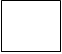 		            2             2Catatan:...................................................................................................................................................................................................................................................................................................................................................................................................................................................................................................................................................................................................................................................................................................................................................................................................................................................Yogyakarta,..................................                                                                                          Ketua Tim Penguji(.......................................................)SARAN 		(dituliskan semua saran dan masukan dari dosen pembimbing/ instruktur dan  dosen penguji)1........................................................................................................................................................................2.......................................................................................................................................................................3........................................................................................................................................................................4.......................................................................................................................................................................5........................................................................................................................................................................6.......................................................................................................................................................................7........................................................................................................................................................................8......................................................................................................................................................................dstYogyakarta,..................................              Dosen Penguji					            Dosen Pembimbing (.....................................................)				(.....................................................)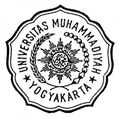 PENILAIAN SEMINAR KARYA TULIS ILMIAH(KUALITATIF)PROGRAM STUDI PENDIDIKAN DOKTERFKIK UMYJl.Lingkar Barat, Tamantirto, Kasihan Bantul, Yogyakarta,55183NoKriteria dan Indikator PenilaianBobotSkorNilai*No. LATAR BELAKANG dan TINJAUAN PUSTAKA (20)1.Menjelaskan mengapa masalah perlu diteliti, keseriusan masalah dan perlunya dicari pemecahan permasalahan disertai data-data pendukung42.Integrasi  ayat Al Quran atau hadist dengan topik penelitian 23.Kejelasan tujuan  terkait dengan masalah yang akan diteliti dan manfaat  bagi pengembangan keilmuan, praktek dan pembangunan profesi 34. Keaslian penelitian (menguraikan identifikasi penelitian sebelumnya yang sangat relevan dan perbedaannya dengan penelitian yang akan dilakukan)35.Tinjauan Pustaka berisi kepustakaan yang bermanfaat dan ada hubungannya dengan penelitian yang dilakukan serta merujuk pada hasil penelitian terdahulu (kecuali pada desain penelitian Grounded Theory yang tidak memerlukan Bab 2)36.Merujuk minimal 2 artikel terbaru,  sumber pustaka relevan, up to date, penulisan sitasi benar37.KERANGKA TEORI (kesimpulan dari tinjauan teori yang telah dikemukakan dan merupakan landasan berpikir untuk melakukan penelitian, kecuali bagi desain penelitian Grounded Theory, yang tidak menyertakan Bab II)2Total NILAI 1.............................No.METODE PENELITIAN (20)1.Ketepatan desain penelitian, responden penelitian, pengambilan data dan etika penelitian62.Menguraikan definisi operasional23.Menuliskan alat dan bahan penelitian serta penjelasan lampiran (misal : panduan wawancara, field note, voice recorder)24.Menjelaskan prosedur penelitian65.Menuliskan cara analisis data yang didapatkan dan dengan teknik apa data akan dianalisa, termasuk tahap pembuatan code, katergori dan tema.46.Validitas dan reliabilitas (membicarakan trustworthiness)TOTAL NILAI 2..............................No.HASIL DAN PEMBAHASAN (25)1.Kejelasan penulisan hasil (termasuk pembuatan coding, kategori dan tema) dan reflexivity82.Ketajaman pembahasan hasil dan kesesuaiannya dengan tujuan penelitian, hasil/pendapat ahli yang relevan83.Membahas reflexivity: bagaimana peneliti melihat dirinya dalam berinteraksi dengan responden, baik sebagai personal, mahasiswa kesehatan atau seorang anak34Kejelasan Kesimpulan, saran dan penulisan abstrak6TOTAL NILAI 3No.SISTEMATIKA PENULISAN (15)1.Kesinambungan antar alinea, bab dan ada tidaknya pengulangan yang tidak perlu62.Penomoran, penulisan halaman dan penulisan heading dan sub heading33.Ketepatan penulisan rujukan, daftar pustaka (Harvard style), dan relevansi serta kemutakhiran daftar pustaka34Penggunaan Bahasa Indonesia yang baik dan benar3TOTAL NILAI 4No.PRESENTASI DAN DISKUSI (20).............................1.Power Point representatif , komposisi huruf dan warna seimbang42.Penyajian presentasi :  menghadap ke audiens, ada kontakmatadenganaudiens,dengan bahasa yang mudah di mengerti, volume suarasesuai,menguasai materi presentasi, Ketepatanwaktu43.Cara menjawab diskusi dan ketepatan menjawab12TOTAL NILAI 5..............................TOTAL NILAI 1-5..............................BERITA ACARASEMINAR HASIL KARYA TULIS ILMIAH  PSPD FKIK UMYJl.Lingkar Barat, Tamantirto, Kasihan Bantul, Yogyakarta,55183NoKeteranganNamaTanda Tangan1.Pembimbing2.Penguji